Spelschema Åsacupen P07 2/7-2016IFK FJÄRÅS RÖD:  Peter & Henrik.Malcom, Lukas, Isak, Tobias, Gabriel, Linus B, William, Wille och Mathias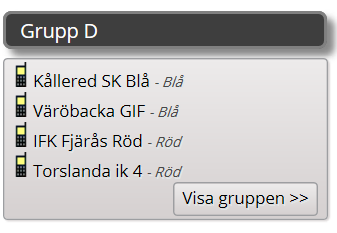 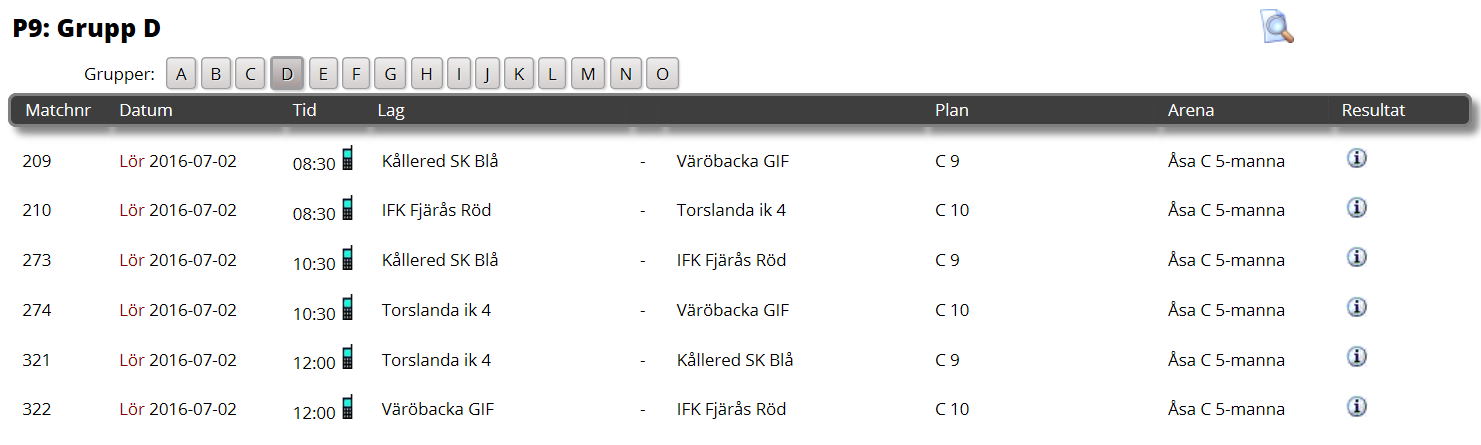 IFK FJÄRÅS VIT:  Anders, L-G & JosefineAnton, Edvin, Abbe, Ellis, Arvid, Alvin, Sander, Måns, Kevin och Wilmer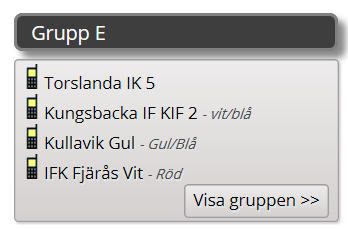 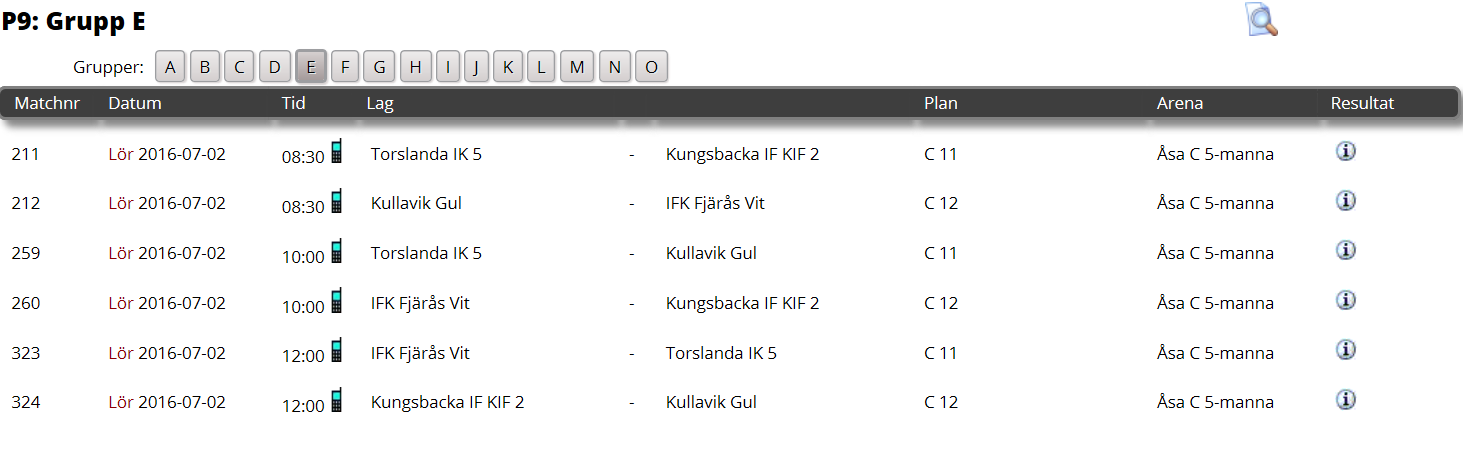 